Below is a communications toolkit to amplify awareness of our letter urging the Canadian government to take a more active role in meaningful and comprehensive constitutional reform in Bosnia & Herzegovina. Use of the toolkit is completely optional. Feel free to write your own post, edit as you see fit and/or use your own photo. 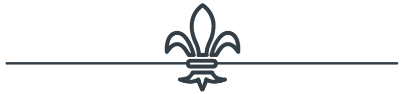 Sample Facebook language – a photo that can accompany the post is below:
Dear friends,  If you’re worried about the situation in Bosnia & Herzegovina (“Bosnia”), please keep reading. Democracy is still under attack in Bosnia today. Human rights are still suppressed in Bosnia today. Freedom to run for office, without religious or ethnic prefixes is still restricted in Bosnia today. We cannot stay quiet and watch Bosnia be torn apart by division and discrimination.  With that, I ask you to join me in reaching out to our legislators expressing our concern over the current situation. I sent a letter to my legislators today. The letter was written as a joint effort by organizations and advocates fighting for fundamental human rights in Bosnia. If you would like me to send you a copy of the letter I sent, so you can copy and paste and hit send, please PM me. It is of crucial importance that we reach out to our legislators in overwhelming numbers, united in voicing the same concerns. I call on you to act today to stop the theft of land in Bosnia, to end systemic discrimination and to center meaningful constitutional reform as the focus of Canada and its allies. Let's not stay silent in the wake of aggression on Bosnia once more. If you’re in Canada, you can look up your members of the House of Commons and Senators below:  https://www.ourcommons.ca/members/en https://www.sencanada.ca/en/senators/ Sample Instagram language (links simplified as Instagram is not link friendly):Dear friends,  If you’re worried about the situation in Bosnia & Herzegovina (“Bosnia”), please keep reading. Democracy is still under attack in Bosnia today. Human rights are still suppressed in Bosnia today. Freedom to run for office, without religious or ethnic prefixes is still restricted in Bosnia today. We cannot stay quiet and watch Bosnia be torn apart by division and discrimination.  With that, I ask you to join me in reaching out to our legislators expressing our concern over the current situation. I sent a letter to my legislators today. The letter was written as a joint effort by organizations and advocates fighting for fundamental human rights in Bosnia. If you would like me to send you a copy of the letter I sent, so you can copy and paste and hit send, please PM me. It is of crucial importance that we reach out to our legislators in overwhelming numbers, united in voicing the same concerns. I call on you to act today to stop the theft of land in Bosnia, to end systemic discrimination and to center meaningful constitutional reform as the focus of Canada and its allies. Let's not stay silent in the wake of aggression on Bosnia once more. To find your members the House of Commons and Senators visit: https://www.ourcommons.ca/members/en https://www.sencanada.ca/en/senators/ Sample Twitter language:I sent a letter to my legislators today, written as a joint effort by organizations and advocates fighting for fundamental human rights in BiH. If you would like me to send you a copy of the letter I sent, so you can send it to your legislators, please PM me. Take action today!Suggested Photo: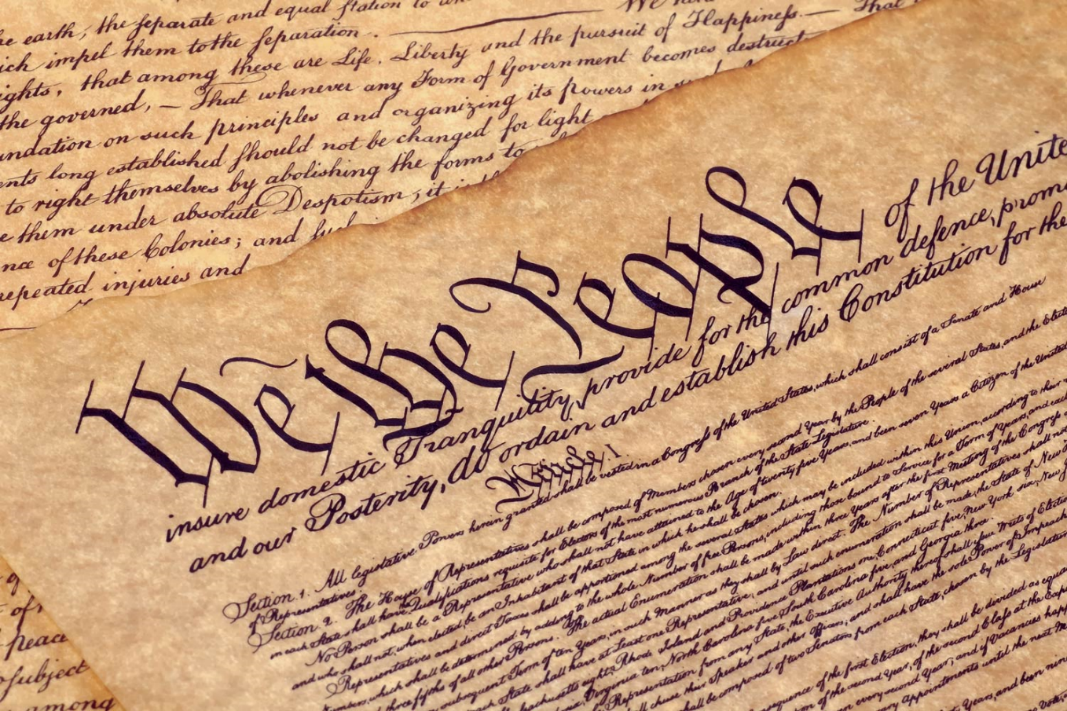 